Haškův předválečný životNemáme v české literatuře mnoho spisovatelů, jejichž životní osudy zejména na počátku literární kariéry by byly tak „divoké“ jako v případě Jaroslava Haška…  Pracovní list pro žáky druhého stupně základních škol je součástí kolekce Jaroslav Hašek, jejímž cílem je připomenout při příležitosti stého výročí úmrtí dílo autora Osudů dobrého vojáka Švejka za světové války, který zanechal také výraznou stopu v české povídkové tvorbě a v žurnalistice.Mezinárodní a anarchistický Jaroslav Hašek_________________________________________________Uveďte konkrétní údaje o životě Jaroslava Haška, které se lze dozvědět ve videu: …………………………………………………………………………………………………………………………………………………………………………………………………………………………………………………………………………………………………………………………………………………………………………………………………………………………………………………………………………………………………………………………………………………………………………………………………………………………………………………………………………………………………………………………………………………………………………………………………………………………………………………………………………………………………………………………………………………………………………………………………………………………………………………………………………………………………………………………………………………………………………………………………………………………………………………………………………………………………………………………………………………………………………………………………………………………………………………………………………………………………………………………………………………………………………………………………………………………………………………………………………………………………………………………………………………………………………………………………………………………………………………………………………………………………………………………………………………………………………………………………………………………………………………………………………………………………………………………………………………………………………………………………………………………………………………………………………………………………………………………………………………………………………………………………………………………………………………………………………………………………………………………………………………………………………………………………………………………………………………………………………………………………………………………………………………………………………………………………………………………………………………………………………………………………………………………………………………………………………………………………………………………………………………………………………………………………………………………………………………………………………………………………………………………………………………………………………………………………………………………………………………………………………………………………………………………………………………………………………………………………………………………………………………………………………Co jsem se touto aktivitou naučil(a):………………………………………………………………………………………………………………………………………………………………………………………………………………………………………………………………………………………………………………………………………………………………………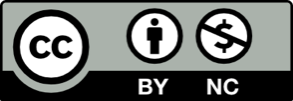 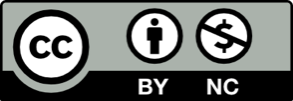 